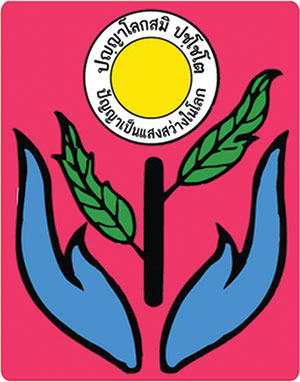 โครงการสอนรายวิชา ...............................................ชั้นมัธยมศึกษาปีที่ .........................ภาคเรียนที่.................... ปีการศึกษา...........................................................................ตำแหน่ง..............................วิทยฐานะ...........................กลุ่มสาระการเรียนรู้.......................................โรงเรียน...........................................
ตำบล................... อำเภอ.................. จังหวัด...................สำนักงานเขตพื้นที่การศึกษามัธยมศึกษา...........................คำนำ		โครงการสอนนี้จัดทำขึ้นเพื่อให้ครูผู้สอนได้วางแผนในการจัดการเรียนรู้      รายวิชา .................................... โดยการศึกษาและวิเคราะห์สาระและมาตรฐานการเรียนรู้ ตัวชี้วัด/ผลการเรียนรู้ที่คาดหวัง ของหลักสูตรสถานศึกษาโรงเรียน........................ กลุ่มสาระการเรียนรู้........................... ซึ่งจัดทำขึ้นตามหลักสูตรแกนกลางการศึกษาขั้นพื้นฐาน พุทธศักราช 2551 (ปรับปรุง พ.ศ. 2562) เนื้อหา ประกอบด้วยคำอธิบายรายวิชา โครงสร้างรายวิชา โครงการสอน ตารางวิเคราะห์สาระการเรียนรู้ จำนวนชั่วโมง และอัตราส่วนคะแนนการประเมินผล และแผนการวัดและประเมินผลการเรียนรู้ 		ผู้จัดทำหวังเป็นอย่างยิ่งว่าจะเป็นประโยชน์สำหรับครูผู้สอนในการพัฒนาคุณภาพการจัดการเรียนรู้และช่วยเพิ่มประสิทธิภาพผลสัมฤทธิ์ทางการเรียนของนักเรียนต่อไป							....................................................................สารบัญเรื่อง 										       หน้า							คำนำ											กสารบัญ											ขคำอธิบายรายวิชา  									1โครงสร้างรายวิชาพื้นฐาน 								2โครงการสอน										4ตารางวิเคราะห์สาระการเรียนรู้ จำนวนชั่วโมง และอัตราส่วนคะแนนการประเมินผล	12แผนการวัดและประเมินผลการเรียนรู้							13คำอธิบายรายวิชาพื้นฐานรหัสวิชา อ21101 รายวิชา ภาษาอังกฤษ        			กลุ่มสาระการเรียนรู้ภาษาต่างประเทศชั้นมัธยมศึกษาปีที่ 1 ภาคเรียนที่ 1                                   เวลา 60 ชั่วโมง จำนวน 1.5 หน่วยกิต    ปฏิบัติตามคำขอร้อง คำแนะนำ คำชี้แจง และคำอธิบายที่ฟังและอ่าน การใช้พจนานุกรม อ่านออกเสียงข้อความ ข่าว โฆษณา นิทาน และบทร้อยกรองสั้นๆ ถูกต้องตามหลักการอ่าน ระบุ/เขียนสื่อที่ไม่ใช่ความเรียงรูปแบบต่างๆ สัมพันธ์กับประโยคและข้อความที่ฟังหรืออ่าน สนทนาและเขียนโต้ตอบข้อมูลเกี่ยวกับตนเองและเรื่องต่างๆ ใกล้ตัว สถานการณ์ ข่าว เรื่องที่อยู่ในความสนใจของสังคมและสื่อสารอย่างต่อเนื่องและเหมาะสม         พูดและเขียนเพื่อขอและให้ข้อมูล บรรยาย อธิบาย เปรียบเทียบ และแสดงความคิดเห็นเกี่ยวกับเรื่องที่ฟังหรืออ่านอย่างเหมาะสม  พูดและเขียนบรรยายความรู้สึกและความคิดเห็นของตนเองเกี่ยวกับเรื่องต่างๆ  กิจกรรม  ประสบการณ์ และข่าว/เหตุการณ์ พร้อมทั้งให้เหตุผลประกอบอย่างเหมาะสม พูดและเขียนบรรยายเกี่ยวกับตนเอง ประสบการณ์ ข่าว/เหตุการณ์/เรื่อง/ประเด็นต่างๆ ที่อยู่ในความสนใจของสังคม เลือกใช้ภาษา น้ำเสียง และกิริยาท่าทางเหมาะกับบุคคลและโอกาส ตามมารยาทสังคมและวัฒนธรรมของเจ้าของภาษา เปรียบเทียบ และอธิบายความเหมือนและความแตกต่างระหว่างการออกเสียงประโยคชนิดต่างๆ และการลำดับคำตามโครงสร้างประโยคของภาษาต่างประเทศและภาษาไทย ค้นคว้า รวบรวม และสรุปข้อมูล/ข้อเท็จจริงที่เกี่ยวข้องกับกลุ่มสาระการเรียนรู้อื่นจากแหล่งการเรียนรู้ และนำเสนอด้วยการพูดและการเขียน ใช้ภาษาสื่อสารในสถานการณ์จริง/สถานการณ์จำลองที่เกิดขึ้นในห้องเรียน สถานศึกษา ชุมชน และสังคม  โดยใช้ทักษะกระบวนการทางภาษา ทักษะการสื่อสาร ฟัง พูด อ่านและเขียน กระบวนการกลุ่ม กระบวนการคิดวิเคราะห์ กระบวนการแก้ปัญหา การแสวงหาความรู้ และการใช้เทคโนโลยีเห็นคุณค่าการนำความรู้ไปใช้ประโยชน์ในชีวิตประจำวัน มีเจตคติที่ดีต่อวิชาภาษาอังกฤษ มีความตระหนักในชาติ  ศาสนา พระมหากษัตริย์ มีความซื่อสัตย์ มีวินัย ใฝ่เรียนรู้ อยู่อย่างพอเพียง มุ่งมั่นในการทำงาน รักความเป็นไทย และมีจิตสาธารณะรหัสตัวชี้วัดต 1.1 ม.1/1, ม.1/2, ม.1/3ต 1.2 ม.1/1, ม.1/5  ต 1.3 ม.1/1ต 2.1 ม.1/1ต 2.2 ม.1/1ต 3.1 ม.1/1ต 4.1 ม.1/1รวมทั้งหมด 11 ตัวชี้วัดโครงสร้างรายวิชาพื้นฐานรายวิชา ภาษาอังกฤษ รหัสวิชา อ21101 กลุ่มสาระการเรียนรู้ภาษาต่างประเทศชั้นมัธยมศึกษาปีที่ 1 ภาคเรียนที่ 1 เวลา 60 ชั่วโมง จำนวน 1.5 หน่วยกิตโครงการสอนรายวิชา ภาษาอังกฤษ รหัสวิชา อ21101ชั้นมัธยมศึกษาปีที่ 1 ภาคเรียนที่ 1 ปีการศึกษา 2565  เวลา 60 ชั่วโมง จำนวน 1.5 หน่วยกิต จำนวน 3 ชม./สัปดาห์โรงเรียน.......................................... ตารางวิเคราะห์สาระการเรียนรู้ จำนวนชั่วโมง และอัตราส่วนคะแนนการประเมินผลอัตราส่วนคะแนนระหว่างภาค : คะแนนกลางภาค : คะแนนปลายภาค = 70 : 10 : 20รายวิชา ภาษาอังกฤษ รหัสวิชา อ21101 ชั้นมัธยมศึกษาปีที่ 1อัตราส่วนการประเมินผลระหว่างภาคเรียน  :  ปลายภาคเรียน	      80  :  20สัดส่วนน้ำหนักคะแนนระหว่าง	 K  :  P  :  A			                                                                        25 : 35 : 10แผนการวัดและประเมินผลการเรียนรู้1. รายละเอียดในการวัด-ประเมินผล	อัตราส่วน คะแนนระหว่างภาค:คะแนนปลายภาค	= 80 : 20	อัตราส่วน คะแนน K:P:A				= 25 : 35 : 10  โดยมีรายละเอียด ดังนี้เงื่อนไขของรายวิชาเกณฑ์การให้ “ร” - นักเรียนขาดสอบพูดแนะนำตนเองและขาดส่งชิ้นงาน เรื่อง What time is it?เกณฑ์การผ่าน- การวัดและประเมินผล นักเรียนต้องได้คะแนน ไม่ต่ำกว่า ร้อยละ 60 ของทุกหน่วยการเรียนรู้ที่ชื่อหน่วยการเรียนรู้มาตรฐานการเรียนรู้/ ตัวชี้วัดสาระสำคัญเวลา (ชั่วโมง)น้ำหนักคะแนน 1All about me

ต 1.1 ม.1/1ต 1.1 ม.1/2ต 1.1 ม.1/3ต 1.3 ม.1/1ต 2.1 ม.1/1ต 2.2 ม.1/1ต 4.1 ม.1/1การเรียนรู้อักษรตัวพิมพ์เล็ก/ตัวพิมพ์ใหญ่ในภาษาอังกฤษ หลักการออกเสียงตัวอักษรในภาษาอังกฤษ การเขียนตัวเลขจำนวนนับ/เลขลำดับที่ การเรียนรู้คำศัพท์ภาษาอังกฤษเกี่ยวกับกิจวัตรประจำวัน ประโยคสนทนาที่ใช้ในการทักทาย ตลอดจนสามารถพูดแนะนำตนเองได้อย่างเหมาะสม15202Happy Familyต 1.1 ม.1/2ต 1.1 ม.1/3ต 1.2 ม.1/1ต 1.3 ม.1/3ต 2.1 ม.1/1ต 2.2 ม.1/1ต 4.1 ม.1/1การเรียนรู้คำศัพท์เกี่ยวกับสมาชิกในครอบครัว โครงสร้างไวยากรณ์ต่างๆในภาษาอังกฤษ รวมไปถึงการพูดและเขียนแลกเปลี่ยนข้อมูลเกี่ยวกับตนเองและเพื่อน ทำให้มีทักษะทางภาษาและการสื่อสาร จนสามารถนำไปใช้ในชีวิตประจำวันได้อย่างมีประสิทธิภาพ13153School Daysต 1.1 ม.1/2ต 1.1 ม.1/3ต 1.2 ม.1/5ต 1.3 ม.1/1ต 2.1 ม.1/1ต 2.2 ม.1/1การเรียนรู้คำศัพท์เกี่ยวกับชื่อวิชา สถานที่และสิ่งของภายในชั้นเรียน การเรียนรู้โครงสร้างไวยากรณ์ต่างๆในภาษาอังกฤษ ตลอดจนวิธีการเขียนเพื่อให้ข้อมูลเกี่ยวกับเวลาได้อย่างเหมาะสม14204My houseต 1.1 ม.1/2ต 1.1 ม.1/3ต 1.2 ม.1/1ต 1.3 ม.1/1ต 2.1 ม.1/1ต 2.2 ม.1/1ต 3.1 ม.1/1ต 4.1 ม.1/1การเรียนรู้คำศัพท์เกี่ยวกับสิ่งของที่อยู่แต่ละห้องภายในบ้าน ประโยคที่ใช้ในการบอกตำแหน่งของสิ่งของ ตลอดจนโครงสร้างไวยากรณ์ที่ใช้ในสถานการณ์ต่างๆอย่างเหมาะสม 1415รวมคะแนนหน่วยการเรียนย่อยรวมคะแนนหน่วยการเรียนย่อยรวมคะแนนหน่วยการเรียนย่อยรวมคะแนนหน่วยการเรียนย่อย5670สอบกลางภาคสอบกลางภาคสอบกลางภาคสอบกลางภาค210สอบปลายภาคสอบปลายภาคสอบปลายภาคสอบปลายภาค220รวมคะแนนตลอดภาคเรียนรวมคะแนนตลอดภาคเรียนรวมคะแนนตลอดภาคเรียนรวมคะแนนตลอดภาคเรียน60100หน่วยที่ชื่อหน่วยการเรียนรู้มาตรฐานการเรียนรู้/ตัวชี้วัดแผนการจัดการเรียนรู้สาระสำคัญสัปดาห์เวลา (ชั่วโมง)คะแนน1All about me

ต 1.1 ม.1/1ต 1.1 ม.1/2ต 1.1 ม.1/3ต 1.3 ม.1/1ต 2.1 ม.1/1ต 2.2 ม.1/1ต 4.1 ม.1/1แผนการจัดการเรียนรู้ที่ 1-3การเขียนอักษรตัวพิมพ์เล็ก/พิมพ์ใหญ่ หลักการใช้อักษรตัวพิมพ์ใหญ่ (Capital letters) การอ่านออกเสียงตัวอักษร A-Z ในภาษาอังกฤษ ทำให้สามารถเขียนระบุประโยคให้สัมพันธ์กับหลักการใช้ได้อย่างถูกต้อง 1351All about me

ต 1.1 ม.1/1ต 1.1 ม.1/2ต 1.1 ม.1/3ต 1.3 ม.1/1ต 2.1 ม.1/1ต 2.2 ม.1/1ต 4.1 ม.1/1แผนการจัดการเรียนรู้ที่ 4-5การเลือกใช้ภาษา น้ำเสียงและกิริยาท่าทางที่ใช้ในการสื่อสารระหว่างบุคคล เช่น การทักทาย ทำให้สามารถสนทนาแลกเปลี่ยนข้อมูลเกี่ยวกับตนเองและพูดแนะนำตนเองในสถานการณ์จำลองได้อย่างเหมาะสม2-3651All about me

ต 1.1 ม.1/1ต 1.1 ม.1/2ต 1.1 ม.1/3ต 1.3 ม.1/1ต 2.1 ม.1/1ต 2.2 ม.1/1ต 4.1 ม.1/1แผนการจัดการเรียนรู้ที่ 6การอ่านออกเสียงคำศัพท์และบอกความหมายคำศัพท์เกี่ยวกับกิจวัตรประจำวัน (Daily Routines) รวมไปถึงประโยคที่ใช้ในการเขียนบรรยายเกี่ยวกับกิจวัตรประจำวันของตนเองได้อย่างถูกต้อง4351All about me

ต 1.1 ม.1/1ต 1.1 ม.1/2ต 1.1 ม.1/3ต 1.3 ม.1/1ต 2.1 ม.1/1ต 2.2 ม.1/1ต 4.1 ม.1/1แผนการจัดการเรียนรู้ที่ 7การเรียนรู้ความแตกต่างระหว่างคำนามนับได้และคำนามนับไม่ได้ในภาษาอังกฤษ ตลอดจนหลักการเปลี่ยนคำนามเอกพจน์ให้เป็นคำนามพหูพจน์ได้อย่างถูกต้อง5352Happy Familyต 1.1 ม.1/2ต 1.1 ม.1/3ต 1.2 ม.1/1ต 1.3 ม.1/3ต 2.1 ม.1/1ต 2.2 ม.1/1ต 4.1 ม.1/1แผนการจัดการเรียนรู้ที่ 8การเรียนรู้หลักการใช้คำสรรพนามที่ทำหน้าที่เป็นประธาน (Subject pronoun) หลักการจำแนกสกรรมกริยาและอกรรมกริยาในประโยค และการลำดับคำตามโครงสร้างประโยคโครงสร้างภาษาต่างประเทศ (ภาษาอังกฤษ) ได้อย่างเหมาะสม6332Happy Familyต 1.1 ม.1/2ต 1.1 ม.1/3ต 1.2 ม.1/1ต 1.3 ม.1/3ต 2.1 ม.1/1ต 2.2 ม.1/1ต 4.1 ม.1/1แผนการจัดการเรียนรู้ที่ 9การเรียนรู้หลักการเลือกใช้ Verb to be และหลักการเติม -s, -es ท้ายคำกริยาในโครงสร้างประโยคภาษาต่างประเทศ (ภาษาอังกฤษ) ทำให้สามารถบอกความแตกต่างของการเลือกใช้รูปแบบของคำกริยาให้เหมาะสมกับประธานในประโยค7222Happy Familyต 1.1 ม.1/2ต 1.1 ม.1/3ต 1.2 ม.1/1ต 1.3 ม.1/3ต 2.1 ม.1/1ต 2.2 ม.1/1ต 4.1 ม.1/1แผนการจัดการเรียนรู้ที่ 10การอ่านออกเสียงคำศัพท์และบอกความหมายคำศัพท์เกี่ยวกับสมาชิกในครอบครัว (Family members) ได้อย่างถูกต้อง7122Happy Familyต 1.1 ม.1/2ต 1.1 ม.1/3ต 1.2 ม.1/1ต 1.3 ม.1/3ต 2.1 ม.1/1ต 2.2 ม.1/1ต 4.1 ม.1/1แผนการจัดการเรียนรู้ที่ 11การใช้โครงสร้างไวยากรณ์ในการเขียนอธิบายข้อมูลเกี่ยวกับสมาชิกภายในครอบครัวได้อย่างถูกต้องและเหมาะสม8332Happy Familyต 1.1 ม.1/2ต 1.1 ม.1/3ต 1.2 ม.1/1ต 1.3 ม.1/3ต 2.1 ม.1/1ต 2.2 ม.1/1ต 4.1 ม.1/1แผนการจัดการเรียนรู้ที่ 12การเรียนรู้หลักการใช้ V.to.have (have, has) ในโครงสร้างประโยคภาษาต่างประเทศ (ภาษาอังกฤษ) ตลอดจนการเขียนอธิบายรูปร่าง/ลักษณะเกี่ยวกับสมาชิกภายในครอบครัวได้อย่างถูกต้องและเหมาะสม9232Happy Familyต 1.1 ม.1/2ต 1.1 ม.1/3ต 1.2 ม.1/1ต 1.3 ม.1/3ต 2.1 ม.1/1ต 2.2 ม.1/1ต 4.1 ม.1/1แผนการจัดการเรียนรู้ที่ 13การอ่านออกเสียงคำศัพท์และบอกความหมายคำศัพท์เกี่ยวกับงานอดิเรกต่างๆ (Hobbies) ประโยคถามตอบเพื่อใช้ในการขอและให้ข้อมูลเกี่ยวกับงานอดิเรกของตนเองและผู้อื่น รวมไปถึงความสามารถในการพูดและเขียนเพื่อให้ข้อมูลเกี่ยวกับความถี่ในการทำงานอดิเรกของสมาชิกในครอบครัว โดยเลือกใช้ Adverb of frequency ได้อย่างเหมาะสม9-1022สอบกลางภาคสอบกลางภาคสอบกลางภาคสอบกลางภาคสอบกลางภาค102103School Daysต 1.1 ม.1/2ต 1.1 ม.1/3ต 1.2 ม.1/5ต 1.3 ม.1/1ต 2.1 ม.1/1ต 2.2 ม.1/1แผนการจัดการเรียนรู้ที่ 14การอ่านออกเสียงคำศัพท์และบอกความหมายคำศัพท์ภาษาอังกฤษเกี่ยวกับวันและวิชา ตลอดจนสามารถพูดและเขียนบรรยายและแสดงความคิดเห็นเกี่ยวกับวิชาที่ตนเองชื่นชอบโดยใช้โครงสร้างประโยคภาษาต่างประเทศ (ภาษาอังกฤษ) ได้อย่างถูกต้อง11353School Daysต 1.1 ม.1/2ต 1.1 ม.1/3ต 1.2 ม.1/5ต 1.3 ม.1/1ต 2.1 ม.1/1ต 2.2 ม.1/1แผนการจัดการเรียนรู้ที่ 15การอ่านออกเสียงคำศัพท์และประโยคที่ให้ข้อมูลเกี่ยวกับเวลา หลักการเขียนให้ข้อมูลเกี่ยวกับเวลา ประโยคสนทนาถามตอบเพื่อขอและให้ข้อมูลเกี่ยวกับเวลา รวมไปถึงการเขียนให้ข้อมูลเกี่ยวกับเวลาให้สัมพันธ์กับสื่อที่ไม่ใช่ความเรียงที่อ่าน โดยเลือกใช้โครงสร้างประโยคภาษาต่างประเทศ (ภาษาอังกฤษ) ได้อย่างเหมาะสม12353School Daysต 1.1 ม.1/2ต 1.1 ม.1/3ต 1.2 ม.1/5ต 1.3 ม.1/1ต 2.1 ม.1/1ต 2.2 ม.1/1แผนการจัดการเรียนรู้ที่ 16การเรียนรู้คำศัพท์เกี่ยวกับสิ่งของที่อยู่ภายในชั้นเรียน ตลอดจนการใช้โครงสร้างไวยากรณ์ในการเขียนให้ข้อมูลเกี่ยวกับสิ่งของที่อยู่ภายในชั้นเรียนได้อย่างถูกต้อง13323School Daysต 1.1 ม.1/2ต 1.1 ม.1/3ต 1.2 ม.1/5ต 1.3 ม.1/1ต 2.1 ม.1/1ต 2.2 ม.1/1แผนการจัดการเรียนรู้ที่ 17การอ่านออกเสียงคำศัพท์และบอกความหมายคำศัพท์เกี่ยวกับสถานที่ภายในโรงเรียน (Places at school) และสี (Colors) ตลอดจนสนทนาแลกเปลี่ยนข้อมูลเกี่ยวกับสถานที่ภายในโรงเรียน และเขียนบรรยายเกี่ยวกับสีของสิ่งของภายในชั้นเรียนโดยใช้โครงสร้างประโยคภาษาต่างประเทศ (ภาษาอังกฤษ) ได้อย่างถูกต้อง14333School Daysต 1.1 ม.1/2ต 1.1 ม.1/3ต 1.2 ม.1/5ต 1.3 ม.1/1ต 2.1 ม.1/1ต 2.2 ม.1/1แผนการจัดการเรียนรู้ที่ 18การเรียนรู้หลักการใช้และจำแนกคำกริยาแท้และคำกริยาช่วย (Main verb/Helping verb) ในโครงสร้างประโยคภาษาต่างประเทศ (ภาษาอังกฤษ) ตลอดจนเขียนตอบคำถามเกี่ยวกับคำกริยาแท้และคำกริยาช่วยได้อย่างเหมาะสม15254My houseต 1.1 ม.1/2ต 1.1 ม.1/3ต 1.2 ม.1/1ต 1.3 ม.1/1ต 2.1 ม.1/1ต 2.2 ม.1/1ต 3.1 ม.1/1ต 4.1 ม.1/1แผนการจัดการเรียนรู้ที่ 19การเรียนรู้หลักการใช้ V.to.do (do, does) ในโครงสร้างประโยคภาษาต่างประเทศ (ภาษาอังกฤษ) รวมไปถึงการเลือกใช้ V.to.do (do, does) ให้สอดคล้องกับประธานในประโยค15124My houseต 1.1 ม.1/2ต 1.1 ม.1/3ต 1.2 ม.1/1ต 1.3 ม.1/1ต 2.1 ม.1/1ต 2.2 ม.1/1ต 3.1 ม.1/1ต 4.1 ม.1/1แผนการจัดการเรียนรู้ที่ 20การอธิบายหลักการใช้ Present Simple Tense (Active) ในโครงสร้างประโยคภาษาต่างประเทศ (ภาษาอังกฤษ) ตลอดจนการเขียนนำเสนอข้อมูลเกี่ยวกับตนเอง ประสบการณ์ และสิ่งแวดล้อมใกล้ตัวโดยสามารถใช้โครงสร้าง Present Simple Tense (Active) ได้อย่างถูกต้อง16234My houseต 1.1 ม.1/2ต 1.1 ม.1/3ต 1.2 ม.1/1ต 1.3 ม.1/1ต 2.1 ม.1/1ต 2.2 ม.1/1ต 3.1 ม.1/1ต 4.1 ม.1/1แผนการจัดการเรียนรู้ที่ 21การอ่านออกเสียงคำศัพท์และบอกความหมายคำศัพท์เกี่ยวกับห้องต่างๆในบ้าน (Rooms in the house) สนทนาแลกเปลี่ยนข้อมูลเกี่ยวกับสิ่งที่ตนเองกระทำในแต่ละห้องภายในบ้านในสถานการณ์จำลองที่เกิดขึ้นภายในห้องเรียน ตลอดจนสามารถพูดและเขียนบรรยายเกี่ยวกับสิ่งที่ตนเองกระทำในแต่ละห้องภายในบ้านได้อย่างเหมาะสม16134My houseต 1.1 ม.1/2ต 1.1 ม.1/3ต 1.2 ม.1/1ต 1.3 ม.1/1ต 2.1 ม.1/1ต 2.2 ม.1/1ต 3.1 ม.1/1ต 4.1 ม.1/1แผนการจัดการเรียนรู้ที่ 22การอ่านออกเสียงคำศัพท์และบอกความหมายคำศัพท์เกี่ยวกับสิ่งของในแต่ละห้องภายในบ้าน รวมไปถึงความสามารถในการเขียนคำศัพท์ให้สัมพันธ์กับสื่อที่ไม่ใช่ความเรียงได้อย่างเหมาะสม17-18424My houseต 1.1 ม.1/2ต 1.1 ม.1/3ต 1.2 ม.1/1ต 1.3 ม.1/1ต 2.1 ม.1/1ต 2.2 ม.1/1ต 3.1 ม.1/1ต 4.1 ม.1/1แผนการจัดการเรียนรู้ที่ 23การเรียนรู้หลักการใช้ Preposition of position (in, on, under) ในโครงสร้างประโยคภาษาต่างประเทศ (ภาษาอังกฤษ) การเขียนให้ข้อมูลเกี่ยวกับตำแหน่งของสิ่งของภายในบ้าน ประโยคสนทนาแลกเปลี่ยนข้อมูลเกี่ยวกับตำแหน่งของสิ่งของภายในบ้าน โดยเลือกใช้ Preposition of position (in, on, under) ได้อย่างเหมาะสม18-19324My houseต 1.1 ม.1/2ต 1.1 ม.1/3ต 1.2 ม.1/1ต 1.3 ม.1/1ต 2.1 ม.1/1ต 2.2 ม.1/1ต 3.1 ม.1/1ต 4.1 ม.1/1แผนการจัดการเรียนรู้ที่ 24การเรียนรู้หลักการเติม –ing ท้ายคำกริยา หลักการใช้ Present Continuous Tense (Active) ในโครงสร้างประโยคภาษาต่างประเทศ (ภาษาอังกฤษ) ตลอดจนการเขียนนำเสนอข้อมูลเกี่ยวกับตนเอง ประสบการณ์ และสิ่งแวดล้อมใกล้ตัวโดยสามารถใช้โครงสร้าง Present Continuous Tense (Active) ได้อย่างถูกต้อง1923สอบปลายภาคสอบปลายภาคสอบปลายภาคสอบปลายภาคสอบปลายภาค20220รวมรวมรวมรวมรวม2060100หน่วยการเรียนรู้ชั่วโมงคะแนนรวมคะแนนการประเมินคะแนนการประเมินคะแนนการประเมินกลางภาคปลายภาคหน่วยการเรียนรู้ชั่วโมงคะแนนรวมKPAกลางภาคปลายภาคUnit 1: All about me1520893กลางภาคปลายภาคUnit 2: Happy Family1315582กลางภาคปลายภาคUnit 3: School Days14207103กลางภาคปลายภาคUnit 4: My house1415582กลางภาคปลายภาครวมคะแนนรวมคะแนน1002535101020รวมคะแนนหน่วยการเรียนย่อยรวมคะแนนหน่วยการเรียนย่อย70253510รวมคะแนนกลางภาคเรียนรวมคะแนนกลางภาคเรียน10รวมคะแนนปลายภาคเรียนรวมคะแนนปลายภาคเรียน20รวมทั้งหมดรวมทั้งหมด1002535101020หน่วยที่ชื่อหน่วยการเรียนรู้มาตรฐานการเรียนรู้/ตัวชี้วัดมาตรฐานการเรียนรู้/ตัวชี้วัดแผนการจัดการเรียนรรู้ภาระงาน/ชิ้นงานประเภทงานประเภทงานน้ำหนักคะแนนK:P:A25:35:10คะแนนรวมหน่วยที่ชื่อหน่วยการเรียนรู้มาตรฐานการเรียนรู้/ตัวชี้วัดมาตรฐานการเรียนรู้/ตัวชี้วัดแผนการจัดการเรียนรรู้ภาระงาน/ชิ้นงานกลุ่มเดี่ยวน้ำหนักคะแนน8 : 9 : 3คะแนนรวม1All about meต 1.1 ม.1/1ต 1.1 ม.1/2ต 1.1 ม.1/3ต 1.3 ม.1/1ต 2.1 ม.1/1ต 2.2 ม.1/1ต 4.1 ม.1/1ต 1.1 ม.1/1ต 1.1 ม.1/2ต 1.1 ม.1/3ต 1.3 ม.1/1ต 2.1 ม.1/1ต 2.2 ม.1/1ต 4.1 ม.1/1แผนที่ 1-71. ทำแบบฝึกหัด เรื่อง Alphabets52 : 3 : 1201All about meต 1.1 ม.1/1ต 1.1 ม.1/2ต 1.1 ม.1/3ต 1.3 ม.1/1ต 2.1 ม.1/1ต 2.2 ม.1/1ต 4.1 ม.1/1ต 1.1 ม.1/1ต 1.1 ม.1/2ต 1.1 ม.1/3ต 1.3 ม.1/1ต 2.1 ม.1/1ต 2.2 ม.1/1ต 4.1 ม.1/1แผนที่ 1-72. สอบพูดแนะนำตนเอง52 : 2 : 1201All about meต 1.1 ม.1/1ต 1.1 ม.1/2ต 1.1 ม.1/3ต 1.3 ม.1/1ต 2.1 ม.1/1ต 2.2 ม.1/1ต 4.1 ม.1/1ต 1.1 ม.1/1ต 1.1 ม.1/2ต 1.1 ม.1/3ต 1.3 ม.1/1ต 2.1 ม.1/1ต 2.2 ม.1/1ต 4.1 ม.1/1แผนที่ 1-73. ทำแบบฝึกหัด เรื่อง Daily Routines52 : 2 : 1201All about meต 1.1 ม.1/1ต 1.1 ม.1/2ต 1.1 ม.1/3ต 1.3 ม.1/1ต 2.1 ม.1/1ต 2.2 ม.1/1ต 4.1 ม.1/1ต 1.1 ม.1/1ต 1.1 ม.1/2ต 1.1 ม.1/3ต 1.3 ม.1/1ต 2.1 ม.1/1ต 2.2 ม.1/1ต 4.1 ม.1/1แผนที่ 1-74. ทำแบบฝึกหัด เรื่อง Plural Noun52 : 3 : 0201All about meต 1.1 ม.1/1ต 1.1 ม.1/2ต 1.1 ม.1/3ต 1.3 ม.1/1ต 2.1 ม.1/1ต 2.2 ม.1/1ต 4.1 ม.1/1ต 1.1 ม.1/1ต 1.1 ม.1/2ต 1.1 ม.1/3ต 1.3 ม.1/1ต 2.1 ม.1/1ต 2.2 ม.1/1ต 4.1 ม.1/1แผนที่ 1-7205 : 8 : 22Happy Familyต 1.1 ม.1/2ต 1.1 ม.1/3ต 1.2 ม.1/1ต 1.3 ม.1/3ต 2.1 ม.1/1ต 2.2 ม.1/1ต 4.1 ม.1/1ต 1.1 ม.1/2ต 1.1 ม.1/3ต 1.2 ม.1/1ต 1.3 ม.1/3ต 2.1 ม.1/1ต 2.2 ม.1/1ต 4.1 ม.1/1แผนที่ 8-131. ทำแบบฝึกหัด เรื่อง Subject Pronoun32 : 1 : 0152Happy Familyต 1.1 ม.1/2ต 1.1 ม.1/3ต 1.2 ม.1/1ต 1.3 ม.1/3ต 2.1 ม.1/1ต 2.2 ม.1/1ต 4.1 ม.1/1ต 1.1 ม.1/2ต 1.1 ม.1/3ต 1.2 ม.1/1ต 1.3 ม.1/3ต 2.1 ม.1/1ต 2.2 ม.1/1ต 4.1 ม.1/1แผนที่ 8-132. ทำแบบฝึกหัด เรื่อง V s/es11 : 0 : 0152Happy Familyต 1.1 ม.1/2ต 1.1 ม.1/3ต 1.2 ม.1/1ต 1.3 ม.1/3ต 2.1 ม.1/1ต 2.2 ม.1/1ต 4.1 ม.1/1ต 1.1 ม.1/2ต 1.1 ม.1/3ต 1.2 ม.1/1ต 1.3 ม.1/3ต 2.1 ม.1/1ต 2.2 ม.1/1ต 4.1 ม.1/1แผนที่ 8-133. ทำแบบฝึกหัด เรื่อง Verb to be11 : 0 : 0152Happy Familyต 1.1 ม.1/2ต 1.1 ม.1/3ต 1.2 ม.1/1ต 1.3 ม.1/3ต 2.1 ม.1/1ต 2.2 ม.1/1ต 4.1 ม.1/1ต 1.1 ม.1/2ต 1.1 ม.1/3ต 1.2 ม.1/1ต 1.3 ม.1/3ต 2.1 ม.1/1ต 2.2 ม.1/1ต 4.1 ม.1/1แผนที่ 8-134. ทำแผนผังครอบครัว 20 : 1 : 1152Happy Familyต 1.1 ม.1/2ต 1.1 ม.1/3ต 1.2 ม.1/1ต 1.3 ม.1/3ต 2.1 ม.1/1ต 2.2 ม.1/1ต 4.1 ม.1/1ต 1.1 ม.1/2ต 1.1 ม.1/3ต 1.2 ม.1/1ต 1.3 ม.1/3ต 2.1 ม.1/1ต 2.2 ม.1/1ต 4.1 ม.1/1แผนที่ 8-135. เขียนอธิบายข้อมูลเกี่ยวกับสมาชิกในครอบครัว30 : 2 : 1152Happy Familyต 1.1 ม.1/2ต 1.1 ม.1/3ต 1.2 ม.1/1ต 1.3 ม.1/3ต 2.1 ม.1/1ต 2.2 ม.1/1ต 4.1 ม.1/1ต 1.1 ม.1/2ต 1.1 ม.1/3ต 1.2 ม.1/1ต 1.3 ม.1/3ต 2.1 ม.1/1ต 2.2 ม.1/1ต 4.1 ม.1/1แผนที่ 8-136. ทำแบบฝึกหัด เรื่อง Verb to have11 : 0 : 0152Happy Familyต 1.1 ม.1/2ต 1.1 ม.1/3ต 1.2 ม.1/1ต 1.3 ม.1/3ต 2.1 ม.1/1ต 2.2 ม.1/1ต 4.1 ม.1/1ต 1.1 ม.1/2ต 1.1 ม.1/3ต 1.2 ม.1/1ต 1.3 ม.1/3ต 2.1 ม.1/1ต 2.2 ม.1/1ต 4.1 ม.1/1แผนที่ 8-137. เขียนอธิบายรูปร่าง/ลักษณะเกี่ยวกับสมาชิกในครอบครัว20 : 2 : 0152Happy Familyต 1.1 ม.1/2ต 1.1 ม.1/3ต 1.2 ม.1/1ต 1.3 ม.1/3ต 2.1 ม.1/1ต 2.2 ม.1/1ต 4.1 ม.1/1ต 1.1 ม.1/2ต 1.1 ม.1/3ต 1.2 ม.1/1ต 1.3 ม.1/3ต 2.1 ม.1/1ต 2.2 ม.1/1ต 4.1 ม.1/1แผนที่ 8-138. สอบสนทนา เรื่อง What is your hobby?20 : 2 : 015สอบกลางภาคสอบกลางภาคสอบกลางภาคสอบกลางภาคสอบกลางภาค10107 :10 : 33School Daysต 1.1 ม.1/2ต 1.1 ม.1/3ต 1.2 ม.1/5ต 1.3 ม.1/1ต 2.1 ม.1/1ต 2.2 ม.1/1ต 1.1 ม.1/2ต 1.1 ม.1/3ต 1.2 ม.1/5ต 1.3 ม.1/1ต 2.1 ม.1/1ต 2.2 ม.1/1แผนที่ 14-181. ทำแบบฝึกหัด เรื่อง Day21 : 1 : 0203School Daysต 1.1 ม.1/2ต 1.1 ม.1/3ต 1.2 ม.1/5ต 1.3 ม.1/1ต 2.1 ม.1/1ต 2.2 ม.1/1ต 1.1 ม.1/2ต 1.1 ม.1/3ต 1.2 ม.1/5ต 1.3 ม.1/1ต 2.1 ม.1/1ต 2.2 ม.1/1แผนที่ 14-182. สอบสนทนาเรื่องWhat isyourfavorite subject?31 : 1 : 1203School Daysต 1.1 ม.1/2ต 1.1 ม.1/3ต 1.2 ม.1/5ต 1.3 ม.1/1ต 2.1 ม.1/1ต 2.2 ม.1/1ต 1.1 ม.1/2ต 1.1 ม.1/3ต 1.2 ม.1/5ต 1.3 ม.1/1ต 2.1 ม.1/1ต 2.2 ม.1/1แผนที่ 14-183. ทำชิ้นงาน เรื่อง What time is it?51 : 3 : 1203School Daysต 1.1 ม.1/2ต 1.1 ม.1/3ต 1.2 ม.1/5ต 1.3 ม.1/1ต 2.1 ม.1/1ต 2.2 ม.1/1ต 1.1 ม.1/2ต 1.1 ม.1/3ต 1.2 ม.1/5ต 1.3 ม.1/1ต 2.1 ม.1/1ต 2.2 ม.1/1แผนที่ 14-184. ทำแบบฝึกหัด เรื่อง Things in the classroom21 : 1 : 0203School Daysต 1.1 ม.1/2ต 1.1 ม.1/3ต 1.2 ม.1/5ต 1.3 ม.1/1ต 2.1 ม.1/1ต 2.2 ม.1/1ต 1.1 ม.1/2ต 1.1 ม.1/3ต 1.2 ม.1/5ต 1.3 ม.1/1ต 2.1 ม.1/1ต 2.2 ม.1/1แผนที่ 14-185. ทำแบบฝึกหัด เรื่อง Places at school11 : 0 : 0203School Daysต 1.1 ม.1/2ต 1.1 ม.1/3ต 1.2 ม.1/5ต 1.3 ม.1/1ต 2.1 ม.1/1ต 2.2 ม.1/1ต 1.1 ม.1/2ต 1.1 ม.1/3ต 1.2 ม.1/5ต 1.3 ม.1/1ต 2.1 ม.1/1ต 2.2 ม.1/1แผนที่ 14-186. ทำแบบฝึกหัด เรื่อง Color21 : 1 : 0203School Daysต 1.1 ม.1/2ต 1.1 ม.1/3ต 1.2 ม.1/5ต 1.3 ม.1/1ต 2.1 ม.1/1ต 2.2 ม.1/1ต 1.1 ม.1/2ต 1.1 ม.1/3ต 1.2 ม.1/5ต 1.3 ม.1/1ต 2.1 ม.1/1ต 2.2 ม.1/1แผนที่ 14-187. ทำแบบฝึกหัด เรื่อง Main verb/Helping Verb51 : 3 : 1205 : 8 : 24My houseต 1.1 ม.1/2ต 1.1 ม.1/3ต 1.2 ม.1/1ต 1.3 ม.1/1ต 2.1 ม.1/1ต 2.2 ม.1/1ต 3.1 ม.1/1ต 4.1 ม.1/1ต 1.1 ม.1/2ต 1.1 ม.1/3ต 1.2 ม.1/1ต 1.3 ม.1/1ต 2.1 ม.1/1ต 2.2 ม.1/1ต 3.1 ม.1/1ต 4.1 ม.1/1แผนที่ 19-241. ทำแบบฝึกหัด เรื่อง Verb to do21 : 1 : 0154My houseต 1.1 ม.1/2ต 1.1 ม.1/3ต 1.2 ม.1/1ต 1.3 ม.1/1ต 2.1 ม.1/1ต 2.2 ม.1/1ต 3.1 ม.1/1ต 4.1 ม.1/1ต 1.1 ม.1/2ต 1.1 ม.1/3ต 1.2 ม.1/1ต 1.3 ม.1/1ต 2.1 ม.1/1ต 2.2 ม.1/1ต 3.1 ม.1/1ต 4.1 ม.1/1แผนที่ 19-242. ทำแบบฝึกหัด เรื่อง Present Simple Tense31 : 1 : 1154My houseต 1.1 ม.1/2ต 1.1 ม.1/3ต 1.2 ม.1/1ต 1.3 ม.1/1ต 2.1 ม.1/1ต 2.2 ม.1/1ต 3.1 ม.1/1ต 4.1 ม.1/1ต 1.1 ม.1/2ต 1.1 ม.1/3ต 1.2 ม.1/1ต 1.3 ม.1/1ต 2.1 ม.1/1ต 2.2 ม.1/1ต 3.1 ม.1/1ต 4.1 ม.1/1แผนที่ 19-243. สอบสนทนาเรื่องWhat do you do in your … room?30 : 2 : 1154My houseต 1.1 ม.1/2ต 1.1 ม.1/3ต 1.2 ม.1/1ต 1.3 ม.1/1ต 2.1 ม.1/1ต 2.2 ม.1/1ต 3.1 ม.1/1ต 4.1 ม.1/1ต 1.1 ม.1/2ต 1.1 ม.1/3ต 1.2 ม.1/1ต 1.3 ม.1/1ต 2.1 ม.1/1ต 2.2 ม.1/1ต 3.1 ม.1/1ต 4.1 ม.1/1แผนที่ 19-244. ทำแบบฝึกหัด เรื่อง Things in the room21 : 1 : 0154My houseต 1.1 ม.1/2ต 1.1 ม.1/3ต 1.2 ม.1/1ต 1.3 ม.1/1ต 2.1 ม.1/1ต 2.2 ม.1/1ต 3.1 ม.1/1ต 4.1 ม.1/1ต 1.1 ม.1/2ต 1.1 ม.1/3ต 1.2 ม.1/1ต 1.3 ม.1/1ต 2.1 ม.1/1ต 2.2 ม.1/1ต 3.1 ม.1/1ต 4.1 ม.1/1แผนที่ 19-245. สอบสนทนา เรื่อง Where is …?21 : 1 : 0154My houseต 1.1 ม.1/2ต 1.1 ม.1/3ต 1.2 ม.1/1ต 1.3 ม.1/1ต 2.1 ม.1/1ต 2.2 ม.1/1ต 3.1 ม.1/1ต 4.1 ม.1/1ต 1.1 ม.1/2ต 1.1 ม.1/3ต 1.2 ม.1/1ต 1.3 ม.1/1ต 2.1 ม.1/1ต 2.2 ม.1/1ต 3.1 ม.1/1ต 4.1 ม.1/1แผนที่ 19-246. ทำแบบฝึกหัด เรื่อง Present Continuous Tense31 : 2 : 015สอบปลายภาคสอบปลายภาคสอบปลายภาคสอบปลายภาคสอบปลายภาค2020รวมคะแนนรวมคะแนนรวมคะแนนรวมคะแนนรวมคะแนนรวมคะแนน100